Паспорт проектной работыОжидаемые результаты:  Предметные: проявляют позитивное эмоциоальное отношение  любви к родной школе, сопричастности к ее истории, понимают значимость, стремление к изучению, возрождению и сохранению информации по истории родной школы.Личностные: имеют мотивацию к творческому труду (в проектной деятельности), ориентируются на развитие навыков сотрудничества с учителем и сверстниками в процессе выполнения деятельностиМетапредметные: - познавательные – осознают познавательную задачу, решают её, используют знаково–символические средства для решения учебных задач, пользуются словарями и справочными материалами учебника, строят несложные рассуждения, устанавливают причинно – следственные связи, делают выводы, формулируют их;- регулятивные – планируют свои действия для решения задач, выполняют действия по намеченному плану, оценивают свои достижения. Определяют трудности, осознают причины успеха (неуспеха) и способы преодоления трудностей;- коммуникативные – участвуют в диалоге, общей беседе, оценивают мысли, советы предложения других людей, разные мнения, высказывания, высказывают своё мнение, аргументируют егоКраткая аннотация проекта.Проект разработан для обучающихся, воспитанников  начальных классов.Данный проект продиктован  необходимостью ознакомить учащихся  с историей школы, ее  руководителями, которыми школа может гордиться; развитием  интереса к проектной деятельности, развития творческой  деятельности  учащихся по изучению, возрождению и сохранению истории школы-интерната  через различные формы поисковой  работы;  воспитание чувства гражданственности, патриотизма, любви сопричастности  к истории родной школы, гордости за нее и стремления созидательной деятельности во благо своей школы.План проведения проектаПодготовительный этап (коллективная работа) «Мозговой штурм»1.Постановка цели проекта (создание проблемной ситуации)  и  прогнозирование ожидаемого результата. 2.Обсуждение плана проведения исследования:-выбор методов  исследования;-выбор форм предоставления результатов;3.Обсуждение источников информации.II.Основной этап. (групповая работа, индивидуальная работа).День 21.Поиск и сбор информации.День 32.Систематизация и обобщение информации.День 4,53.Оформление проекта. (Оформить мини-стенд, альбом (текстовый) и «Странички истории нашей школы»).День 6III.Заключительный этап .Защита проекта.День 7Подведение итогов.Рефлексия.Паспорт проектной работыОжидаемые результаты  Предметные: проявляют позитивное эмоциоально-оценочное отношение к русскому языку, понимают значимость хорошего владения русским языком, стремление к его грамотному использованию;подбирают слова с заданной морфемой, находят корень в однокоренных словах, подбирают однокоренные слова к заданному слову.Личностные: имеют мотивацию к творческому труду (в проектной деятельности), ориентируются на развитие навыков сотрудничества с учителем и сверстниками в процессе выполнения деятельностиМетапредметные: - познавательные – осознают познавательную задачу, решают её, используют знаково – символические средства для решения учебных задач, пользуются словарями и справочными материалами учебника, строят несложные рассуждения, устанавливают причинно – следственные связи, делают выводы, формулируют их;- регулятивные – планируют свои действия для решения задач, выполняют действия по намеченному плану, оценивают свои достижения. Определяют трудности, осознают причины успеха (неуспеха) и способы преодоления трудностей;- коммуникативные – участвуют в диалоге, общей беседе, оценивают мысли, советы предложения других людей, разные мнения, высказывания, высказывают своё мнение, аргументируют его.     Краткая аннотация проекта.Детям предлагается принять участие в создании «семьи» слов (однокоренных слов). Создавая свою «семью», дети самостоятельно выбирают слово, с которым предстоит работать: узнать историю  этого слова, подобрать к нему как можно больше однокоренных слов, используя при этом правила о частях слова, зашифровать при помощи схем некоторые из этих слов, творчески представить свой проект.У данной проектной задачи нет единого варианта  решения. Каждый создаёт свой «продукт», и у всех он разный. Такой подход расширяет возможности детей, даёт простор для их воображения и фантазии, делает этап презентации более интересным для учащихся, а действие оценивания не формальным.План проведения проектаВводное занятие Проект начинается с обсуждения с учащимися вопросов по теме проекта (для этого используется урок русского языка, тема которого «Обобщение знаний о составе слова»). Ученики продумывают план проведения исследования, выбирают исследовательские методы, формы представления результатов. Ученики знакомятся с критериями оценивания их работ. Перед началом проведения исследований необходимо обсудить с учениками, как найти источники достоверной информации по теме исследования и использовать их, соблюдая авторские права. Учитель рекомендует список ресурсов по теме проекта. Обсуждение с каждой группой учащихся целей и планов проведения исследований. Выполнение заданий по теме проекта.Индивидуальная работа с учащимися Учащиеся проводят исследования, уточняются критерии оценивания ученических работ, проводится их корректировка. Учитель консультирует группы, оказывает помощь в анализе полученных результатов. Выполнение творческих заданий по теме проекта.Самостоятельная работаУчащиеся оформляют результаты исследований, готовятся к итоговой защите. Учащиеся защищают свои работы, пытаются ответить на основополагающий вопрос. Рефлексия работы учащихся осуществляется через размышления о том, что удалось и не удалось сделать в данном проекте, какие вопросы необходимо обсудить в будущих работах. Ученикам предлагается высказать своё мнение. Защита проекта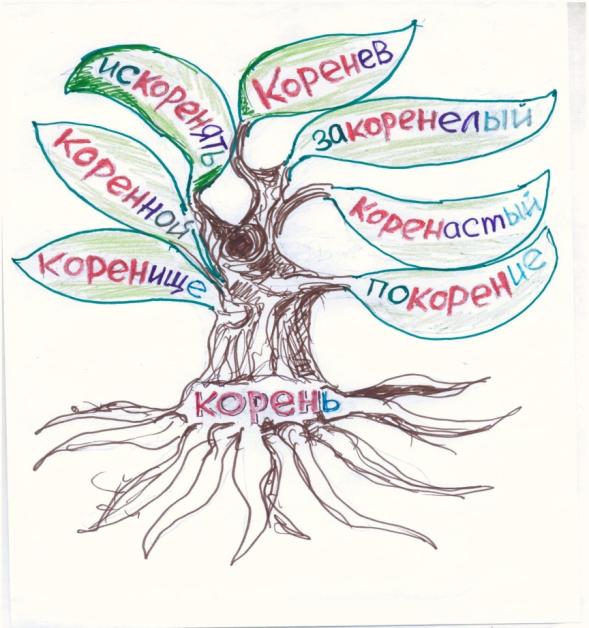 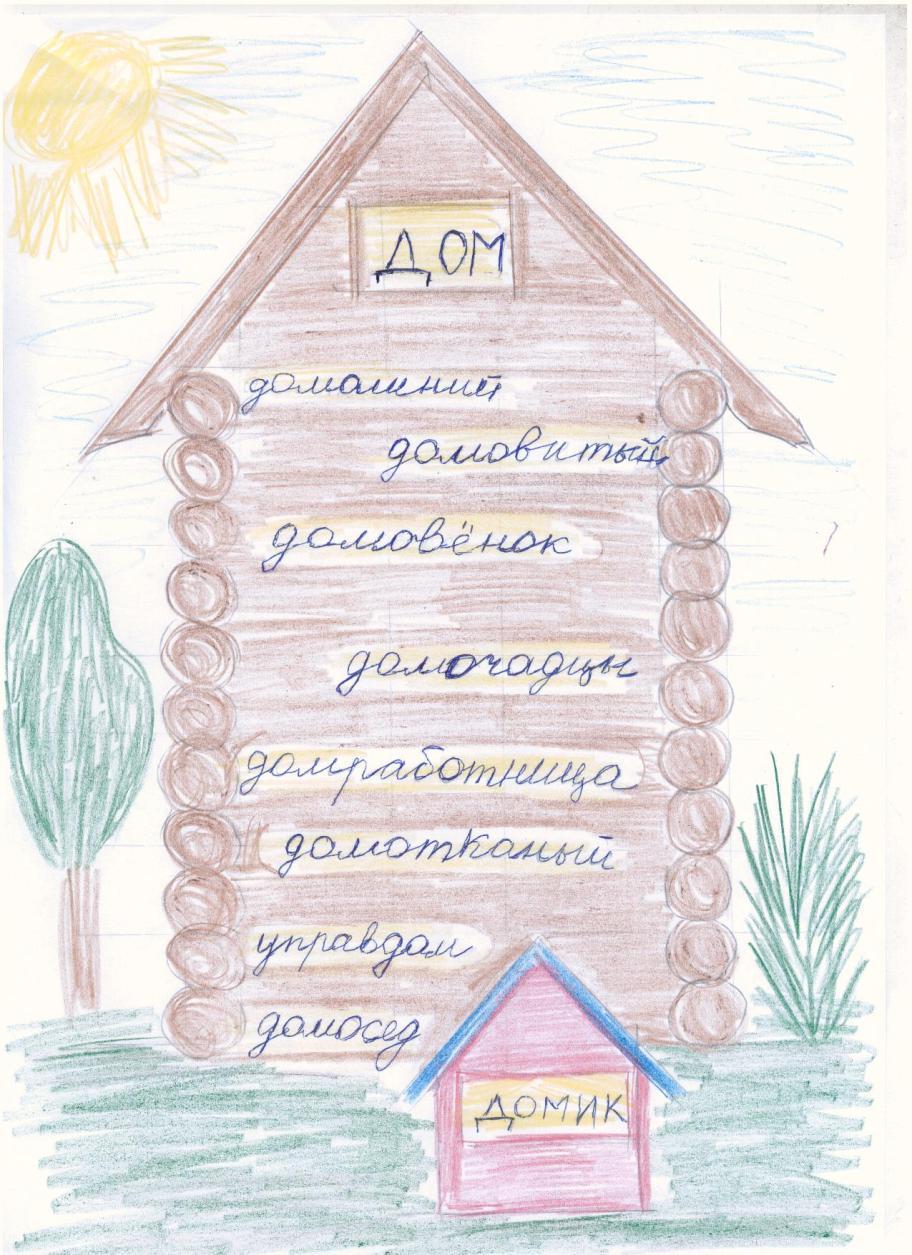 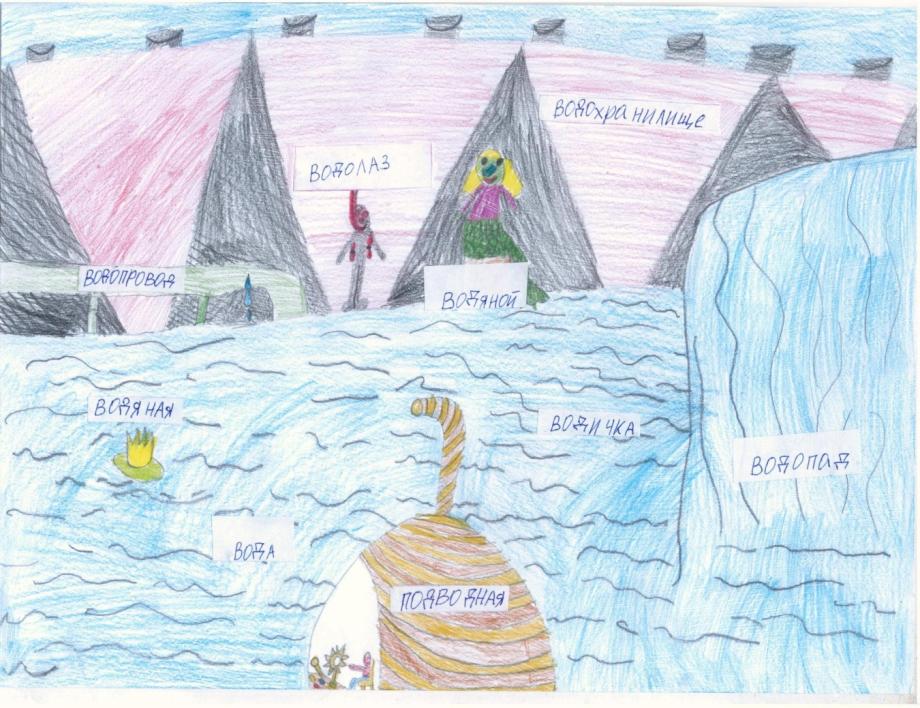 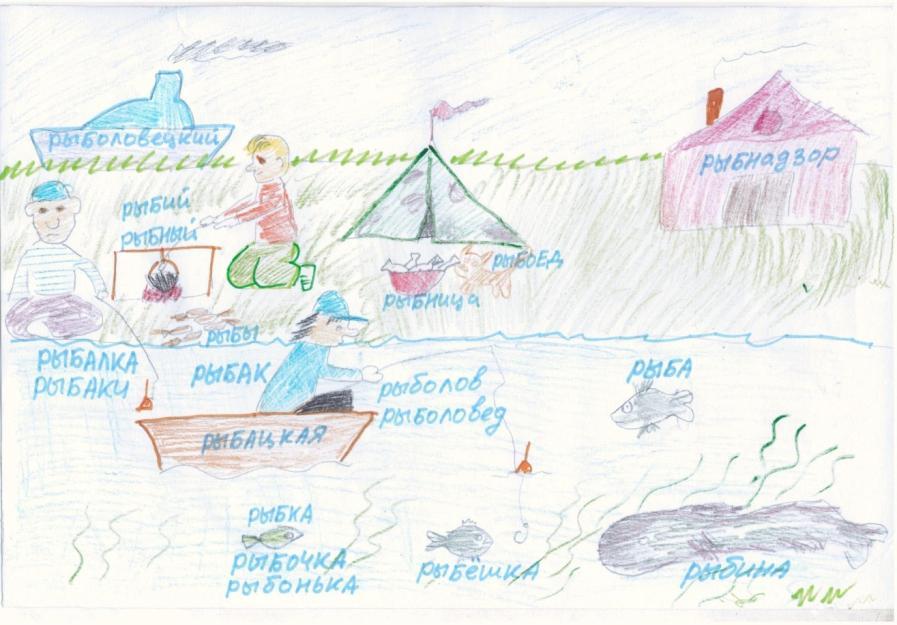 Название проектаИстория нашей школы.Руководитель проектаЗеликова Ольга Алексеевна.Учебный предмет, в рамках которого проводится работа по проектуОкружающий мир,Учебные дисциплины, близкие к теме проектаАзбука Смоленского края.Технология, Изобразительное  искусство.Возраст учащихся, на которых рассчитан проект9-10 летКто работал над проектомУчащиеся 3 класса: Володин Дмитрий, Кравченко Сергей. Хрюкина Дарья.Тип проектаИнформационный, групповой, краткосрочный (1неделя)Цель проекта (практическая и педагогическая)Цель проекта: создание оптимальных условий для развития творческой деятельности учащихся по изучению, возрождению и сохранению информации по истории родной школы через различные формы поисковой работы; воспитание чувства гражданственности, патриотизма, любви и сопричастности к истории родной школы, гордости за неё.Задачи проекта Задачи проекта: 1. Формирование навыков исследовательской работы у учащихся, развитие творческих способностей, навыков общения с людьми, публичных выступлений;2. Узнать историю родной школы. Собрать имеющийся материал (текстовый).3. Изучить архивные документы.4 . Систематизировать полученный материал.5.Оформить мини-стенд, альбом (текстовый) и «Странички истории нашей школы» для  презентации проекта на «Неделе истории» и дальнейшего использования  в учебно-воспитательной работе.  Методы исследования: работа с архивными документами школыинтервьюирование, наблюдение, анализ).Вопросы проектаПроблемные вопросы:1. Как узнать историю возникновения школы? 2. Какие руководители (директора) возглавляли  нашу школу   и какой вклад они внесли в развитие образовательного учреждения?3. Узнать «День рождения нашей школы». (Когда школа приняла первых  учеников?)4.Познакомиться со страничками  истории нашей школы.Аннотация (актуальность, значимость на уровне  школы, личностная ориентация, воспитательный аспект)Актуальность и практическую значимость проекта определяем, как стремление познакомить всех людей, интересующихся историей нашей школы, а также формирование гражданской позиции учащихся по отношению к родному краю и школе. Знание истории нужны не только старшему поколению, которое создавало эту историю, но, даже в большей степени, это знание необходимо молодым, тем, кому передается эстафета истории.	Знание истории своей школы способствует развитию и формированию у учащихся определённых ценностных ориентиров: принятие и уважение ценностей образовательного учреждения и стремление следовать имПредполагаемый продукт	Предполагаемый результат проекта: Результатом данного проекта является сформированность у учащихся чувства патриотизма, любви к родной школе, сопричастности к ее истории посредством создания альбома «История  нашей школы, 	мини-стенда и выступления на  школьной «Неделе истории». Этапы работы над проектомДень 1I.Подготовительный этап (коллективная работа) «Мозговой штурм»1.Постановка цели проекта (создание проблемной ситуации)  и  прогнозирование ожидаемого результата.2.Обсуждение плана проведения исследования:-выбор методов  исследования;-выбор форм предоставления результатов;3.Обсуждение источников информации.II.Основной этап.(групповая работа, индивидуальная работа)День 21.Поиск и сбор информации.День 32.Систематизация и обобщение информации.День 4,53.Оформление проекта. (Оформить мини-стенд, альбом (текстовый) и «Странички истории нашей школы»).День 6III.Заключительный этап .Защита проекта.День 7Подведение итогов.Рефлексия.Название проекта«Семья слов»Руководитель проектаЗеликова Ольга Алексеевна.Учебный предмет, в рамках которого проводится работа по проектурусский языкУчебные дисциплины, близкие к теме проекталитературное чтениеВозраст учащихся, на которых рассчитан проект9-10 летКто работал над проектомУчащиеся 3 класса: Володин Дмитрий, Кравченко Сергей. Хрюкина Дарья.Тип проектаПрактико-ориентированныйЦель проекта (практическая и педагогическая)Создание условий для обучения составлению « семьи слов» по аналогии с данным объектом, презентации учащимися  своих достижений;Задачи проекта	готовить сообщения с использованием различных источников информации;развитие у учащихся способности видеть т использовать в деятельности межпредметные связи, знания других наук;знакомство учащихся с проектным видом деятельности;развитие творческих способностей и исследовательских навыков учащихся; совершенствовать словарный запас учащихсяВопросы проектаВопросы, направляющие проект Основополагающий вопрос:Роль слова в общении.Как самим доказать это научно, творчески. Проблемные вопросы:Как не потеряться в мире слов?Как найти то, что нужно?Как это сделать доступно для окружающих?Как создать самим «семью» слов?• Можем ли мы сами создать? • Что нам нужно узнать, подготовить,  чтобы суметь выполнить это задание? Учебные вопросы• Знания о частях слова, их значении.• Умение находить корень  в однокоренных словах, подбирать однокоренные слова к заданному слову.• Умение использовать знаково–символические средства для решения учебных задач, использовать словари и справочные материалы учебника и дополнительной литературы.• Умение презентовать свою работу.Аннотация (актуальность, значимость на уровне  школы, личностная ориентация, воспитательный аспект)У данной проектной задачи нет единого варианта  решения. Каждый создаёт свой «продукт», и у всех он разный. Такой подход расширяет возможности детей, даёт простор для их воображения и фантазии, делает этап презентации более интересным для учащихся, а действие оценивания не формальным.Предполагаемый продуктПредполагаемый продукт проекта: проект предназначен для индивидуального создания учащимися в процессе исследовательской, творческой деятельности своей «семьи слов».  Продукт заранее определён и может быть использован в жизни класса. Этапы работы над проектом1. Вводное занятие Проект начинается с обсуждения с учащимися вопросов по теме проекта (для этого используется урок русского языка, тема которого «Обобщение знаний о составе слова»), план проведения исследования, выбирают исследовательские методы, формы представления результатов, критерии  оценивания их работ.2.Основной этап.(групповая работа, Учащиеся проводят исследования. Учитель консультирует группы, оказывает помощь в анализе полученных результатов. Выполнение творческих заданий по теме проекта.III.Заключительный этап .Защита проекта. Подведение итогов.Рефлексия (самостоятельная работа). Учащиеся оформляют результаты исследований, готовятся к итоговой защите. Учащиеся защищают свои работы, пытаются ответить на основополагающий вопрос. Рефлексия работы учащихся осуществляется через размышления о том, что удалось и не удалось сделать в данном проекте, какие вопросы необходимо обсудить в будущих работах